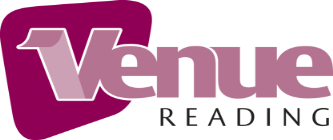 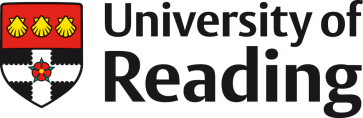 Event ref:  Kx 95481Event title: Sensory Science GroupDear Delegate,I would like to take this opportunity to provide you with more information prior to your stay. Please read through the following and do get in contact if you do have any queries.Transport and TravelDetailed information about how to get to get to the University can be found at:www.reading.ac.uk/findus By Car:The Whiteknights and London Road campuses in Reading are approximately 1.5 miles from the M4 motorway.Sat nav postcode for Shinfield Road and Pepper Lane entrances: RG6 6URBy Train:Reading train station is a mainline train station and is easily accessible from most other places in the UK.There are direct rail links from many major cities, including Birmingham, Manchester, Glasgow, Cardiff, Bristol, and Exeter, as well as a number of routes through London.If you are travelling from or via London, the quickest route to take is from London Paddington station.Trains from London Paddington to Reading run approximately every 15-20 minutes throughout the day and the average journey time is around 30 minutes.From the Airport:Reading is well connected to both London Heathrow and London Gatwick airports.A direct bus service runs between Heathrow airport and Reading station. Buses run every 30 minutes, during the day, and take about 40 minutes. For more information, please visit the RailAir website.A direct train service runs between Gatwick airport and Reading station. Trains run once an hour during the day and take about 75 minutes. For more information please visit the National Rail website.Car parking:Parking on campus has become severely limited and delegates are encouraged to use public transport wherever possible. Parking has been arranged for the conference in Car Park 1a at the Shinfield Road Entrance to the campus. Please print off the attached parking permit and display clearly in your vehicle.Local buses, which come directly onto campus, and taxis run from outside Reading train station – please see www.reading-buses.co.uk for current timetables. A single ticket from the town centre to campus is £2, and a return ticket is £4. Please ensure you have the correct fare as the bus driver cannot give change, contactless payment is now available.Conference LocationThe conference is being held in the Meadow Suite (Park House) on the University of Reading’s Whiteknights campus Pepper Lane entrance.  The Cedars HotelBased in the heart of Whiteknights Campus, The Cedars Hotel is our all-year-round hotel with 36 en-suite bedrooms, making it ideal for conference delegates.  If you are interested in making a booking please contact The Cedars Hotel on (0118) 378 8906 or thecedars@reading.ac.uk.  BarsPark House Bar (Building Number 9 on campus map) which is adjacent to Eat at the Square. The bar will open at 12pm and closes at 23:00. Please note that Park House Bar operates a cashless payment system and so payment here is by card only.Smoking The University operates a strict no smoking policy in all academic buildings and halls of residence, and all areas within 10 metres of any building on campus unless passing on a recognised pathway.I hope all of the information above is clear. Please do not hesitate to contact the Venue Reading Team to discuss any of the above or any other issues relating to your stay at the University. Additional Information:Redevelopment of the University We are always working to improve the campus and its facilities. There a works taking place throughout campus this summer, in buildings and roads. This is to improve the overall campus infrastructure. We will do our best to ensure they will have minimal impact upon visitors and events.  Should you have any concerns I will be happy to discuss this in more detail. CashThere is both a Barclays cash machine and a Santander bank and cash machine on either side of Campus Central (below Cedars Hotel). InternetYour Wi-Fi code should be provided for you at registration. 	Other Locations of NoteSecurity: is located at Whiteknights House, building number 27 on the campus map.Postal Service: in the basement of the Whiteknights building, number 27 on the campus map.The Co-Op: building number 55 on the campus map.Harris Gardens: behind buildings 31 and 32 on the campus map.Bus Stops: as indicated by the red dot on the campus map. I trust you have all of the information you need and we look forward to welcoming you to the University of Reading.Please do not hesitate to contact me to discuss any of the above or any other issues relating to the event. I trust you will enjoy your time here and we look forward to welcoming you to the University of Reading.Kind regards,Laura RobbEvent Manager